2/27/2023More results from the Northern Michigan Behavioral Health Initiative’s Reduce Mental Conditions Stigma survey. In #NorthernMichigan, the BHI survey found that 93% believe that #MentalHealthConditionsStigma is an obstacle to seeking treatment for a mental illness.Learn how to support your community and be #StigmaFree by visiting: https://www.nami.org/get-involved/pledge-to-be-stigmafree.You can find more information on the survey here: https://www.tinyurl.com/ywmzdzp7. #AskListenSupport #StopStigma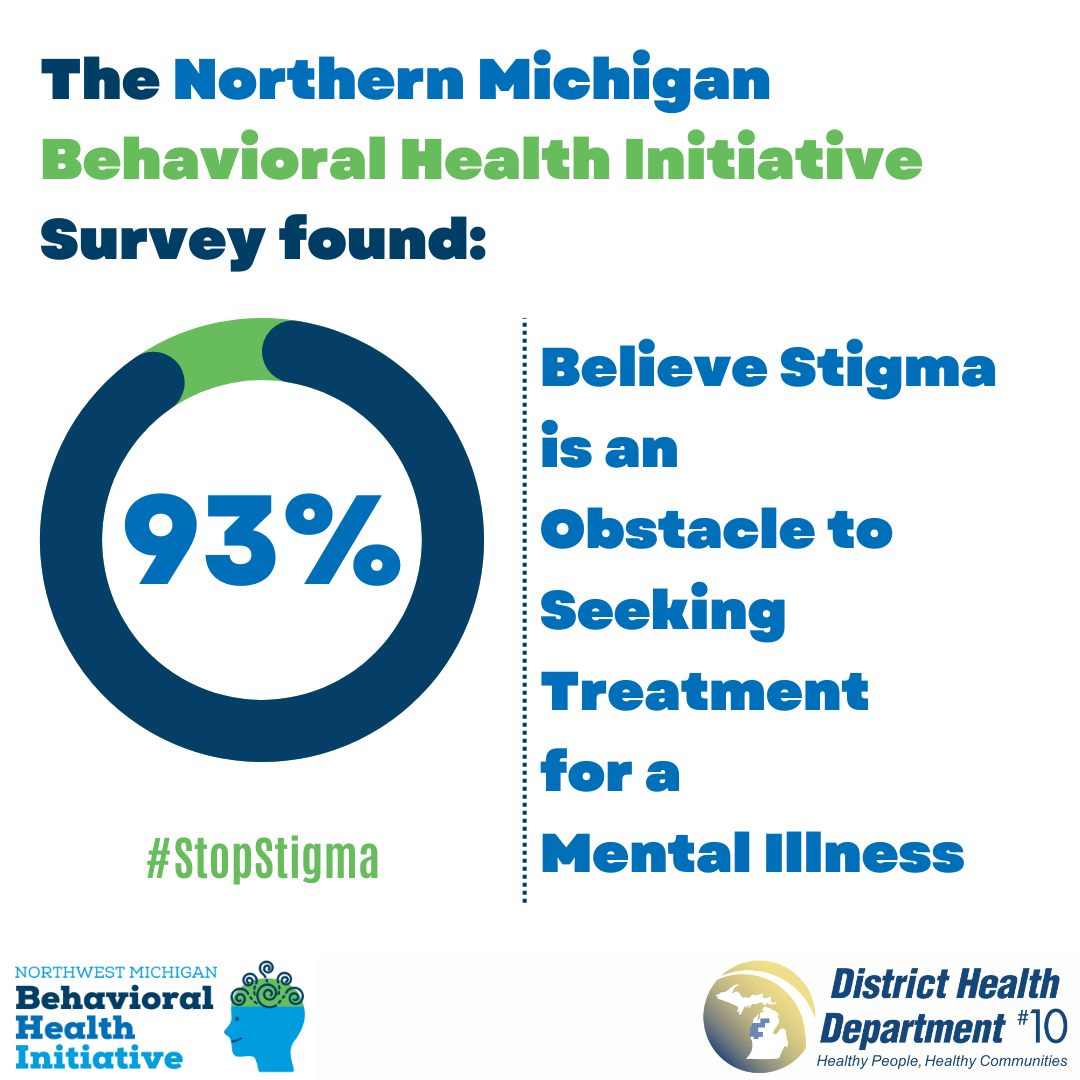 